МУНИЦИПАЛЬНОЕ БЮДЖЕТНОЕ ОБЩЕОБРАЗОВАТЕЛЬНОЕ УЧРЕЖДЕНИЕ                                                                                                     «ЕЛИОНСКАЯ  СРЕДНЯЯ  ОБЩЕОБРАЗОВАТЕЛЬНАЯ  ШКОЛА»
СТАРОДУБСКОГО МУНИЦИПАЛЬНОГО ОКРУГА  БРЯНСКОЙ  ОБЛАСТИ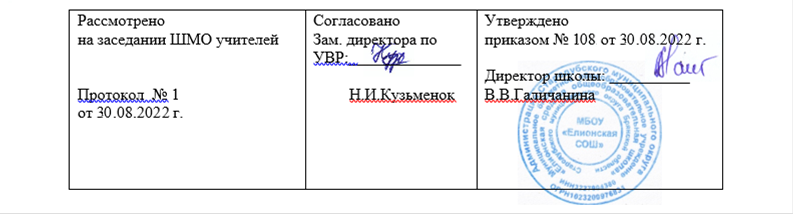 Рабочая программапо английскому языку2 классСоставила: учитель иностранного языкаСолодовникова Наталья Николаевна				2022Планируемые результаты изучения учебного предметаЛичностные результаты Формирование чувства гордости за свою Родину, российский народ и историю России; осознание своей этнической и национальной принадлежности, формирование ценностей многонационального российского общества; становление гуманистических и демократических ценностных ориентаций.Формирование целостного, социально ориентированного взгляда на мир в его органичном единстве и разнообразии природы, народов, культур и религий.Формирование уважительного отношения к иному мнению, истории и культуре других народов.Овладение начальными навыками адаптации в динамично изменяющемся и развивающемся мире.Принятие и освоение социальной роли обучающегося, развитие мотивов учебной деятельности и формирование личностного смысла учения.Развитие самостоятельности и личной ответственности за свои поступки, в том числе в информационной деятельности, на основе представлений о нравственных нормах, социальной справедливости и свободе.Формирование эстетических потребностей, ценностей и чувств.Развитие этических чувств, доброжелательности и эмоционально-нравственной отзывчивости, понимания и сопереживания чувствам других людей.Развитие навыков сотрудничества со взрослыми и сверстниками в различных социальных ситуациях, умения не создавать конфликтов и находить выходы из спорных ситуаций.Формирование установки на безопасный, здоровый образ жизни, мотивации к творческому труду, к работе на результат, бережному отношению к материальным и духовным ценностям.Метапредметные результатыРегулятивные УУД:Ученик 2 класса научится:Принимать и сохранять учебную задачу.Оценивать правильность выполнения действия на уровне адекватной ретроспективной оценки соответствия результатов требованиям данной задачи и задачной области.Вносить необходимые коррективы в действие после его завершения на основе его оценки и учёта характера сделанных ошибок, использовать предложения и оценки для создания нового, более совершенного результата, использовать запись (фиксацию) в цифровой форме хода и результатов решения задачи, собственной звучащей речи на русском, родном и иностранном языках.Ученик 2 класса получит возможность научиться:В сотрудничестве с учителем ставить новые учебные задачи.Преобразовывать практическую задачу в познавательную задачу.Самостоятельно адекватно оценивать правильность выполнения действия и вносить необходимые коррективы в исполнение, как по ходу его реализации, так и в конце действия.Познавательные УУД:Ученик 2 класса научится:Осуществлять поиск необходимой информации для выполнения учебных заданий с использованием учебной литературы, энциклопедий, справочников (включая электронные, цифровые), в открытом информационном пространстве, в том числе контролируемом пространстве Интернета.Строить сообщения в устной и письменной форме.Осуществлять синтез как составление целого из частей.Проводить сравнение, сериацию и классификацию по заданным критериям.Строить рассуждения в форме связи простых суждений об объекте, его строении, свойствах и связях.Владеть рядом общих приёмов решения задач.Ученик 2 класса получит возможность научиться:Осуществлять расширенный поиск информации с использованием ресурсов библиотек и Интернета.Осознанно и произвольно строить сообщения в устной и письменной форме.Осуществлять синтез как составление целого из частей, самостоятельно достраивая и восполняя недостающие компоненты.Осуществлять сравнение, сериацию и классификацию, самостоятельно выбирая основания и критерии для указанных логических операций.Строить логическое рассуждение, включающее установление причинно-следственных связей.Произвольно и осознанно владеть общими приёмами решения задач.Коммуникативные УУД:Ученик 2 класса научится:Адекватно использовать коммуникативные, прежде всего речевые, средства для решения различных коммуникативных задач, строить монологическое высказывание (в том числе сопровождая его аудиовизуальной поддержкой), владеть диалогической формой коммуникации, используя в том числе средства и инструменты ИКТ и дистанционного общения.Допускать возможность существования у людей различных точек зрения, в том числе не совпадающих с его собственной, и ориентироваться на позицию партнёра в общении и взаимодействии.Учитывать разные мнения и стремиться к координации различных позиций в сотрудничестве.Формулировать собственное мнение и позицию.Адекватно использовать речевые средства для решения различных коммуникативных задач, строить монологическое высказывание, владеть диалогической формой речи.Ученик 2 класса получит возможность научиться:Учитывать и координировать в сотрудничестве позиции других людей, отличные от собственной.Учитывать разные мнения и интересы и обосновывать собственную позицию.Понимать относительность мнений и подходов к решению проблемы.Аргументировать свою позицию и координировать её с позициями партнёров в сотрудничестве при выработке общего решения в совместной деятельности.Адекватно использовать речевые средства для эффективного решения разнообразных коммуникативных задач.Предметные результатыГоворение.Ученик 2 класса научится:участвовать в элементарных диалогах (этикетном, диалоге расспросе, диалоге побуждение), соблюдая нормы речевого этикета, принятые в англоязычных странах;составлять небольшое описание предмета, картинки, персонажа;рассказывать о себе, своей семье, друге.Ученик 2 класса получит возможность научиться:воспроизводить наизусть небольшие произведения детского фольклора;составлять краткую характеристику персонажа;кратко излагать содержание прочитанного текста.Аудирование. Ученик 2 класса научится:понимать на слух речь учителя и одноклассников при непосредственном общении и вербально/невербально реагировать на услышанное;воспринимать на слух в аудиозаписи и понимать основное содержание небольших сообщений, рассказов, сказок, построенных в основном на знакомом языковом материале.Ученик 2 класса получит возможность научиться:воспринимать на слух аудиотекст и полностью понимать содержащуюся в нём информацию;использовать контекстуальную или языковую догадку при восприятии на слух текстов, содержащих некоторые незнакомые слова.Чтение. Ученик 2 класса научится:соотносить графический образ английского слова с его звуковым образом;читать вслух небольшой текст, построенный на изученном языковом материале, соблюдая правила произношения и соответствующую интонацию;читать про себя и понимать содержание небольшого текста, построенного в основном на изученном языковом материале;читать про себя и находить необходимую информацию.Ученик 2 класса получит возможность научиться:догадываться о значении незнакомых слов по контексту;не обращать внимания на незнакомые слова, не мешающие понимать основное содержание текста.Письмо. Ученик 2 класса научится:выписывать из текста слова, словосочетания и предложения;писать поздравительную открытку к Новому году, Рождеству, дню рождения (с опорой на образец);писать по образцу краткое письмо зарубежному другу (с опорой на образец).Ученик 2 класса получит возможность научиться:в письменной форме кратко отвечать на вопросы к тексту;составлять рассказ в письменной форме по плану/ключевым словам;заполнять простую анкету;правильно оформлять конверт, сервисные поля в системе электронной почты (адрес, тема сообщения).Языковые средства и навыки оперирования имиГрафика, каллиграфия, орфографияУченик 2 класса научится:воспроизводить графически и каллиграфически корректно все буквы английского алфавита (полупечатное написание букв, буквосочетаний, слов);пользоваться английским алфавитом, знать последовательность букв в нём;списывать текст;восстанавливать слово в соответствии с решаемой учебной задачей;отличать буквы от знаков транскрипции.Ученик 2 класса получит возможность научиться:сравнивать и анализировать буквосочетания английского языка и их транскрипцию;группировать слова в соответствии с изученными правилами чтения;уточнять написание слова по словарю;использовать экранный перевод отдельных слов (с русского языка на иностранный язык и обратно).Фонетическая сторона речиУченик 2 класса научится:различать на слух и адекватно произносить все звуки английского языка, соблюдая нормы произношения звуков;соблюдать правильное ударение в изолированном слове, фразе;различать коммуникативные типы предложений по интонации;корректно произносить предложения с точки зрения их ритмико-интонационных особенностей.Ученик 2 класса получит возможность научиться:распознавать связующее r в речи и уметь его использовать;соблюдать интонацию перечисления;соблюдать правило отсутствия ударения на служебных словах (артиклях, союзах, предлогах);читать изучаемые слова по транскрипции.Лексическая сторона речиУченик 2 класса научится:узнавать в письменном и устном тексте изученные лексические единицы, в том числе словосочетания, в пределах тематики на ступени начального общего образования;употреблять в процессе общения активную лексику в соответствии с коммуникативной задачей;восстанавливать текст в соответствии с решаемой учебной задачей.Ученик 2 класса получит возможность научиться:узнавать простые словообразовательные элементы;опираться на языковую догадку в процессе чтения и аудирования (интернациональные и сложные слова).Грамматическая сторона речиУченик 2 класса научится:распознавать и употреблять в речи основные коммуникативные типы предложений;распознавать в тексте и употреблять в речи изученные части речи;наиболее употребительные предлоги для выражения временных и пространственных отношений.Ученик 2 класса получит возможность научиться:узнавать сложносочинённые предложения с союзами and и but;распознавать в тексте и дифференцировать слова по определённым признакам (существительные, прилагательные, модальные/смысловые глаголы)Содержание учебного предметаПредметное содержание устной и письменной речиЗнакомство. С одноклассниками, учителем, персонажами детских произведений: имя, возраст. Приветствие, прощание (с использованием типичных фраз речевого этикета).Я и моя семья. Члены семьи, их имена, возраст, внешность, черты характера, увлечения/хобби. Покупки в магазине: одежда, обувь, основные продукты питания. Любимая еда. Семейные праздники: день рождения, Новый год/Рождество. Подарки.Мир моих увлечений. Мои любимые занятия. Виды спорта и спортивные игры. Мои любимые сказки. Я и мои друзья. Имя, возраст, внешность, характер, увлечения/хобби. Совместные занятия. Письмо зарубежному другу. Любимое домашнее животное: имя, возраст, цвет, размер, характер, что умеет делать.Моя школа. Учебные предметы, школьные принадлежности. Мир вокруг меня. Мой дом/квартира/комната: названия комнат, их размер, предметы мебели и интерьера. Природа. Дикие и домашние животные. Любимое время года. Погода.Страна/страны изучаемого языка и родная страна. Общие сведения: название, столица. Литературные персонажи книг, популярных среди моих сверстников (имена героев книг, черты их характера). Небольшие произведения детского фольклора на английском языке (рифмовки, стихи, песни, сказки).Коммуникативные умения по видам речевой деятельностиВ русле говорения1. Диалогическая форма Уметь вести: - этикетные диалоги в типичных ситуациях бытового, учебно-трудового и межкультурного общения, в том числе полученные с помощью средств коммуникации; - диалог-расспрос (запрос информации и ответ на него);- диалог-побуждение к действию.2. Монологическая форма Уметь пользоваться: - основными коммуникативными типами речи: описание, рассказ, характеристика (персонажей).В русле аудирования Воспринимать на слух и понимать: - речь учителя и одноклассников в процессе общения на уроке и вербально/невербально реагировать на услышанное; - небольшие доступные тексты в аудиозаписи, построенные в основном на изученном языковом материале, в том числе полученные с помощью средств коммуникации.В русле чтения Читать:- вслух небольшие тексты, построенные на изученном языковом материале; - про себя и понимать тексты, содержащие как изученный языковой материал, так и отдельные новые слова, находить в тексте необходимую информацию (имена персонажей, где происходит действие и т. д.).В русле письма Владеть: - умением выписывать из текста слова, словосочетания и предложения; - основами письменной речи: писать по образцу поздравление с праздником, короткое личное письмо.Языковые средства и навыки пользования имиГрафика, каллиграфия, орфография. Все буквы английского алфавита. Основные буквосочетания. Звуко-буквенные соответствия. Знаки транскрипции. Апостроф. Основные правила чтения и орфографии. Написание наиболее употребительных слов, вошедших в активный словарь.Фонетическая сторона речи. Адекватное произношение и различение на слух всех звуков и звукосочетаний английского языка. Соблюдение норм произношения: долгота и краткость гласных, отсутствие оглушения звонких согласных в конце слога или слова, отсутствие смягчения согласных перед гласными. Дифтонги. Связующее “r” (there is/there are). Ударение в слове, фразе. Отсутствие ударения на служебных словах (артиклях, союзах, предлогах). Членение предложений на смысловые группы. Ритмико-интонационные особенности повествовательного, побудительного и вопросительного (общий и специальный вопросы)предложений. Интонация перечисления. Чтение по транскрипции изученных слов.Лексическая сторона речи. Лексические единицы, обслуживающие ситуации общения в пределах тематики начальной школы, в объёме 500 лексических единиц для двустороннего (рецептивного и продуктивного) усвоения, простейшие устойчивые словосочетания, оценочная лексика и речевые клише как элементы речевого этикета, отражающие культуру англоговорящих стран. Интернациональные слова (например, project, portfolio, garage, tennis). Начальное представление о способах словообразования: суффиксация (суффиксы -еr, -от, -tion, -ist, -ful, -ly, -teen, -ty, -th) teach – teacher, friend – friendly, словосложение (postcard), конверсия (play – to play).Грамматическая сторона речи. Основные коммуникативные типы предложений: повествовательное, вопросительное, побудительное. Общий и специальный вопросы. Вопросительные слова: what, who, when, where, why, how. Порядок слов в предложении. Утвердительные и отрицательные предложения. Простое предложение с простым глагольным сказуемым (Не speaks English.), составным именным (My family is big.) и составным глагольным (I like to dance. She can skate well.) сказуемым. Побудительные предложения в утвердительной (Help me, please.) и отрицательной (Don’t be late!) формах. Безличные предложения в настоящем времени (It is cold. It’s five o’clock.). Предложения с оборотом there is/there are. Простые распространённые предложения. Предложения с однородными членами.Сложносочинённые предложения с союзами and и but. Сложноподчинённые предложения с союзом because. Правильные и неправильные глаголы в Present, Future, Past Simple. Неопределённая форма глагола. Глагол-связка to be. Модальные глаголы can, may, must, have to. Глагольные конструкции “I’d like to ...”. Существительные в единственном и множественном числе (образованные по правилу и исключения), существительные с неопределённым, определённым и нулевым артиклем. Притяжательный падеж имён существительных. Прилагательные в положительной, сравнительной и превосходной степени, образованные по правилам и исключения. Местоимения: личные (в именительном и объектном падежах), притяжательные, вопросительные, указательные (this/these, that/those), неопределённые (some, any – некоторые случаи употребления). Наречия времени (yesterday, tomorrow, never, usually, often, sometimes). Наречия степени (much, little, very). Количественные числительные до 100, порядковые числительные до 30. Наиболее употребительные предлоги: in, on, at, into, to, from, of, with.Социокультурная осведомлённостьВ процессе обучения английскому языку в начальной школе учащиеся знакомятся с названиями стран изучаемого языка, некоторыми литературными персонажами популярных детских произведений, сюжетами некоторых популярных сказок, а также небольшими произведениями детского фольклора (стихи, песни) на иностранном языке, элементарными формами речевого и неречевого поведения, принятого в странах изучаемого языка.Тематическое планирование№ урокаТема урокаДатаДата№ урокаТема урокаПланФактПодготовительный этап (7 часов)Подготовительный этап (7 часов)1.Let’s Go! с. 4-5  Давайте познакомимся!2.a My Letters! с. 6-7 Мои первые английские буквы.3b My Letters! с. 8-9 Мои первые английские буквы.4c  My Letters! с.10-11Мои первые английские буквы.5d Letter Blends! с.12-13 Букво-сочетания6e Letter Blends! с.14-15 Букво-сочетания.7f Big and Small! с.16-17 Большие и маленькие буквы!Вводный модуль “Me and My Family” (4 часа)Вводный модуль “Me and My Family” (4 часа)8/1a Hello! с.18-19 Привет!9/2b Hello! с.20-21 Привет!10/3a My Family! с.22-23Члены семьи.11/4b My Family! с.24-25Учим названия цветов!Модуль 1 “This is my House” (11 часов)Модуль 1 “This is my House” (11 часов)12/11a My Home! с.26-27Мебель в моей комнате.13/21b My Home! с.28-29Мебель в моей комнате.14/32a Where’s Chuckles? с.30-31   Где Чаклз?15/42b Where’s Chuckles? с.32-33  Названия комнат.16/53a In the Bath! с.34-35В ванной комнате.17/63b In the Bath! с.36-37В ванной комнате.18/7Portfolio, Fun at Schoolс.38-39  Проект «Моя спальня»19/8Gardens in the UK Gardens in Russia с.38, 136 Сады в Великобритании и России.20/9The Town Mouse and the Country Mouse с.40-41, 131Сказка о городской и деревенской мышах. 21/10Now I know с. 42-43РТ с. 22-23 Игра «Теперь я знаю».22/11I Love English  РТ с. 20-21Контрольная работа №1 «Мой дом»Модуль 2 “I Like Food” (11 часов)Модуль 2 “I Like Food” (11 часов)23/14a My Birthday! с.44-45 Мой день рождения.24/24b My Birthday с.46-47Устный счет. Числительные от 1 до 10.25/35a Yummy Chocolate! с.48-49 Аппетитный шоколад26/45b Yummy Chocolate с.50-51Чем угощают на Дне рождения? 27/56a My Favourite Food!с.52-53 Любимая еда.28/66b My Favourite Food!с.54-55 Я люблю кушать…29/7Portfolio, Fun at School с.56-57Проект «Моя любимая еда».30Food Favourites, Typical Russian Food с. 56 , 136Традиционные блюда британской и русской кухни31/9The Town Mouse and the Country Mouse с.58-59, 132Сказка о городской и деревенской мышах.32/10Now I know  с. 60-61РТ с. 32-33 Игра «Теперь я знаю».33/11I Love English  РТ с. 30-31Контрольная работа №2 «Любимая еда»Модуль 3 “Animals in Action” (11 часов)Модуль 3 “Animals in Action” (11 часов)34/17a My Animals!с.62-63   Мои животные35/27b My Animals! с.64-65Модальный глагол can36/38a I Can Jump! с.66-67Я могу прыгать!37/48b I Can Jump! с.68-69А что умеешь делать ты?38/59a At the Circus! с.70-71В цирке. 39/69b At the Circus! с.72-73 Животные в цирке. 40/7Portfolio, Fun at Schoolс.74-75 Проект «Я умею».41/8Crazy about Animals Pets in Russia с. 74, 137Домашние животные в России и Великобритании42/9The Town Mouse and the Country Mouse с.76-77, 133Сказка о городской и деревенской мышах.43/10Now I know с.78-79 РТ с. 42-43Игра «Теперь я знаю».44/11I Love English РТ с. 40-41Контрольная работа №3 «Животные»Модуль 4 “In My Toy Box” (11 часов)Модуль 4 “In My Toy Box” (11 часов)45/110a My Toys! с.80-81Мои игрушки46/210b My Toys! с.82-83Мои игрушки. Предлоги места47/311a She’s got blue eyes!с.84-85 У неё голубые глаза!48/411b She’s got blue eyes!с.86-87 Части тела.49/512a Teddy’s Wonderful!с.88-89 Чудесный медвежонок!50/612b Teddy’s Wonderful!с.90-91 Чудесный медвежонок!51/7Portfolio, Fun at Schoolс.92-93 Проект «Моя любимая игрушка». 52/8Teddy Bear Shops Old Russian Toys с. 92, 138Любимые игрушки детей Британии и России.53/9The Town Mouse and the Country Mouseс.94-95, 134 Сказка о городской и деревенской мышах.54/10Now I know с.96-97РТ с. 52-53 Игра «Теперь я знаю».55/11I Love English РТ с.  50-51Контрольная работа промежуточной аттестацииМодуль 5 “We Love Summer” (11 часов)Модуль 5 “We Love Summer” (11 часов)56/113a My Holidays! с.98-99   Одежда.57/213b My Holidays! с.100-101  Какая сегодня погода?58/314a It’s Windy! с.102-103   Ветренно!59/414b It’s Windy с.104-105Настоящее длительное время.60/515a A Magic Island! с.106-107 Волшебный остров.61/615b A Magic Island!с.108-109 Оденем Ларри и Лулу!62/7Portfolio, Fun at Schoolс.110-111  Проект «Мои летние каникулы». 63/8Beautiful Cornwall! Holidays in Russiaс. 110, 139 Места отдыха в Великобритании и России.64/9The Town Mouse and the Country Mouse  с.112-113, 135Сказка о городской и деревенской мышах.65/10Now I know с. 114-115РТ с. 62-63 Игра «Теперь я знаю».66/11I Love English РТ с. 60-61   Контрольная работа №5 «Погода»Резервный модуль “Showtime” (2 часа)Резервный модуль “Showtime” (2 часа)67/1Резервный урок a Showtimeс.116-117 Время шоу!68/2Резервный урок b Showtimeс.118-119 Время шоу!